COntent	PageINTRODUCTION	51.	SERVICE AIMS and OBJECTIVES	62.	LINKS TO CORPORATE OBJECTIVES AND PLANS	83.	LOCAL AUTHORITY PROFILE	104.	ORGANISATIONAL STRUCTURE	105.	Specialist support services are provided by the following:	116.	SCOPE OF THE SERVICE	127.	DEMANDS ON THE FOOD AND FEED SERVICE	148.	ENFORCEMENT POLICY	169.	Service Delivery	1710.	The following outlines Haringey’s Policy for delivering our 2018-19 Work Plan.	1711.	FOOD COMPLAINTS	2212.	PRIMARY/ HOME AUTHORITY	2213.	ADVICE AND CONTACT WITH BUSINESSES	2314.	FOOD and FEED SAMPLING	2315.	INFECTIOUS DISEASES	2416.	FOOD and FEED SAFETY INCIDENTS	2417.	IMPORTED FOOD	2517.	LIAISON WITH OTHER ORGANISATIONS	2519.	PROMOTION	2620.	RESOURCES – Commercial Environmental Health	2721.	STAFFING ALLOCATION	2822.	STAFF DEVELOPMENT PLAN	2823.	QUALITY ASSESSMENT	2924.	REVIEW	3125.	VARIATION FROM THE SERVICE PLAN 2018-19	3525.	AREAS FOR IMPROVEMENT 2019-20	3526.	Appendix 1 – Food Intervention Plan 2018-19	3627.	Appendix 2 – Sampling Plan – awaiting publication	3828.	Distribution of Food hygiene Ratings 2017-18	38INTRODUCTIONThis Food and Feed Law Enforcement Plan has been developed in accordance with Foods Standards Agency (FSA) Framework Agreement and takes into consideration the FSA . It is developed in consultation with the Service Manager for Regulatory Services. This document will be made available to the Traders and accessible via the Council’s Website. The Service Plan provides:A focus on key delivery objectives;A structured insight into the activities and management of the Food Safety Teams.An essential link to financial planning;Set objectives for the future and identifies major issues that cross service boundaries;A means of managing and improving performance.A reference point against which to measure and review changes in organisation, personnel, service delivery, targets and performance.A method by which to bring the performance of individual team members into focus towards meeting objectives and targets for the team.A method by which to link to the Council’s corporate aims and objectives. A reference point for contribution to the Food Standard Agencies (FSA) targetsSERVICE AIMS and OBJECTIVESThe FSA Strategic Plan 2015-20, the National Enforcement Priorities (NEPs) for food and animal feed hygiene 2020-21  and the National Food Crime Unit (NFCU) Control Strategy 2020-21 have informed the development of this service delivery plan. Local Authorities work in partnership with the FSA to deliver Food and Feed Safety nationally and internationally. The Commercial Environmental Health Team (CEH) has 4 main aims in relation to food:To regulate and achieve compliance, through education and enforcement, the sale and/or production of food and feed which is safe and wholesome.To protect the interests of consumers, in relation to the food that they consume, in particular to prevent fraudulent or deceptive practices such as the adulteration of food, which may mislead the consumer.To prevent and control the spread of reportable infectious diseases (including food borne illness) through education and enforcement.To respond to complaints from consumers and other stakeholders relating to food safety and food standards if food products have been sold or produced in the borough. To achieve these aims, the following objectives have been set for 2020-21:To undertake a risk-based programme of food and feed safety interventions in premises in accordance with Food Standards Agency Food and Feed Law Code of Practice and Practice Guide. To register food businesses in accordance with EC Regulation 852/2004 (Food Premises) as amended and the FSA digital registration service.To provide a risk-based response to all notifications of food related illness or suspected illness in order to minimise the effects on the community.To carry out food sampling in accordance with nationally and locally set programmes.To provide information, advice and education on food safety and standards issues. To respond in line with service priorities to complaints concerning food and feed safety standards.To provide formal food safety training opportunities. Initiate and respond to food and feed alerts.Increase the number of premises with a Food Hygiene Rating of 3 (Satisfactory) and above to 95%.To ensure processes are in place to supporting business in preparation for the EU exit during the transition period.To tackle illegal of foods into the borough and to monitor the composition and labelling of foods including imported products through sampling and inspection.  To provide clear accessible information about compliance with hygiene legislation (Food Hygiene Rating Scheme). To assist in the delivery of the Health & Wellbeing Strategy (2020-24) currently under review. In particular to promoting the Health Catering Commitment scheme in catering establishments in the most deprived areas of the borough in order to reduce childhood obesity, diabetes and cardiovascular disease.LINKS TO CORPORATE OBJECTIVES AND PLANSHaringey’s Borough Plan 2019 - 2023 sets out our priorities, which were developed following significant engagement with residents and partners. It consists of a set of 20 outcomes, grouped under the five priorities and measures of success for each of these outcomes.  The Food and Feed Law Enforcement Plan falls with the following priorities. The table below summarises the contribution that CEH makes towards Haringey’s corporate objectives:LOCAL AUTHORITY PROFILEHaringey is home to over 254,000 people in an area of North London that is 11.5 square miles and bordering 6 other London Boroughs. The borough is separated into 19 wards with 3 local ward Councillors in each: Haringey is predominantly residential in character with some industry in the east of the Borough. It is home to a diverse population; almost half of our residents are from the diverse community, with an estimated 200 languages spoken within the Borough, which pose a challenge for food safety enforcement.The Borough has three significant land sites, Finsbury Park and Alexandra Palace both of which cater for large events attracting people from across the country including large Pop Music Events, Firework Displays etc. Tottenham Hotspur Football Club is also located within Haringey and is currently regenerating its current stadium and surrounding sites to create a 56,000+ seat stadium, a new residential and shopping area, as well as public space.  Haringey has approximately 25240 active businesses with over 2200 registered food businesses. These businesses contribute to a substantial night-time economy and range in size from a majority of small catering outlets, home caterers, local and regional retailers and larger wholesale, meat cutting and manufacturing premises. The majority of businesses are concentrated in the main thoroughfares of Tottenham High Road, Seven Sisters Road, Green Lanes, Wood Green High Road (including Wood Green Shopping City), Crouch End and Muswell Hill. In addition, Haringey has 17 industrial Estates and 3 retail parks. ORGANISATIONAL STRUCTURE The food and feed safety function are delivered by the Commercial Environmental Health and Trading Standards Team (CEH&TS) which is part of the Regulatory Service.This is under the remit of the Environment and Neighbourhoods Directorate, within the Community Safety and Enforcement Business Unit. The CEH&TS Team is led by 1 FTE Manager who is responsible for the yearly planning of the activities and the management of Food Safety, Health and Safety, Trading Standards, Infectious Disease and associated work streams and a Lead Officer who provides the specialist support for delivering the food safety function.  Specialist support services are provided by the following:Food Examiners at Public Health England (PHE) Colindale:Food, Water & Environment Microbiology UnitCentral Public Health Laboratories,61 Colindale AvenueNW9 5EQ Accreditation: UKAS No: 4063 
Nominated Public Analysts and Agricultural Analysts at:Eurofins Scientific445 New Cross Road,SE14 6TAAuthorised Officer (under the Public Health [Control of Diseases] Act 1984) at:PHE London- North East and North Central London Health Protection Team 	Ground Floor, South WingFleetbank House2-6 Salisbury SquareLondonEC4Y8JXSCOPE OF THE SERVICEPlanned risk-based interventions (inspections) at food and feed businesses to ensure compliance with Food and Feed regulations. Risk based investigation of service requests relating to contraventions of food and feed regulations.Risk based investigation, prevention and control of outbreaks and incidences of food borne diseases.Undertake proportionate enforcement action where there is a serious risk to health.Sampling and analysis of foodstuffs to check compliance with safety, compositional, and labelling standards.Maintain a database of food and feed businesses in Haringey in order to produce a public register of premises rated by inspection category with historic details of previous interventions undertaken within those premises.Risk based interventions and enforcement at large scale community events such as ‘Wireless’ festival.Provide a service for local food businesses of advice and guidance to comply with their legal responsibilities;Respond to Food Alerts (issued by the Food Standards Agency) as they relate to the local food trade.Training of food handlers in safe food handling practices or sign posting to suitable training courses.Issue of food export (Health) Certificates.Promote health and food safety initiatives.Ensure that staff maintain professional competence in authorised activities.Tackle the sale of illegal foods in the borough.Monitor the composition and labelling of foods to ensure they comply with food safety legislation.Respond to intelligence relating to food fraud and take appropriate action. The Food Safety Officers also provide the following additional functions:Flexible resource to support Commercial and Operations functions as needed – officers may be deployed to other functions of the team if required (e.g. HSW, animal health, smoke free enforcement, , public health – including drainage and the wider commercial and operations remit)Advice, guidance, and enforcement (hazard spotting) in local food businesses to support compliance with health and safety, smoke free and other regulatory responsibilities. – make every inspection count.Investigation of reportable accidents and dangerous occurrencesResponsible Authority for Licensable activities - provision of information to the Licensing Team tenable the processing of Licence applications. Consultee for planning applications – provision of information to the Planning Team to enable processing of Planning Applications.Supporting student Environmental Health Officers in gaining practical experience for the ELP, PPP and professional qualification.DEMANDS ON THE FOOD AND FEED SERVICEPremises profileThere are currently 2173 registered food and feed businesses in Haringey. Many of these businesses frequently change ownership (although the total number is expected to remain the same or increase slightly) identifying these changes in ownership is an ongoing challenge.  Food businesses can be split into the following categories:The Borough is characterised by its restaurants and other caterers. In addition, as the population diversifies and the number of retail food businesses increase, the amount of imported food coming into the borough is also increasing.The cultural diversity and language variations of food business operators in Haringey enriches the local community but provides additional communication challenges when driving forward food safety regulatory compliance.Service DemandsThe following points outline some of the demands to the service which need to be considered when planning work programmes:In addition to Haringey registered food businesses, there are many food traders who operate at markets, festivals and community events within the Borough that may are registered with other Councils. Whilst not part of the statutory inspection plan, these are businesses which require input from the team to ensure regulatory compliance.Freedom of Information Act – information requests continue to increase, are often time consuming to collate and require a time sensitive response.Maintenance of Food Hygiene Rating Scheme –demands additional unplanned visits, revisits, appeals, monthly verification checks etc. Many food businesses operate outside conventional office hours. Where possible the team works flexibly to meet its objectives. Service Points The Commercial Environmental Health Service can be contacted in the following ways;           e mail EH&TS@haringey.gov.ukvia the council’s website: http://www.haringey.gov.uk/foodhealthsafetytelephone 020 8489 1000 (Customer Service) between the hours 9.00am and 5.00pm, Monday to Friday.in person, By appointment only at River Park House High Road, Wood Green London N22 8HQ between the hours of 9.00am and 5.00pm, Monday to Friday, letter to Frontline, First Floor (North), River Park House High Road Wood Green London N22 8HQ In an emergency, outside of the hours given above by telephoning the Council’s emergency telephone number: 020 8489 0000.ENFORCEMENT POLICYThe Food Safety Service is bound by the London Borough of Haringey Community Safety and Enforcement Policy which embraces the principals of the Regulators’ Code, pays regard to the Crown Prosecution Guidelines and human rights issues. The policy directs food officers in enforcement to ensure consistency, openness and proportionate actions to the risk involved.  Authorised food safety officers will carry out proportionate enforcement in line with the Food Law Code of Practice and the Council’s Enforcement Policy. Enforcement may involve one or more of the following actions:Formal written warningEnforcement NoticesEmergency ProhibitionProhibition Seizure and Detention of FoodsSimple CautionsProsecutionsService Delivery The following outlines Haringey’s Policy for delivering our 2019-20 Work Plan.See appendix A for the full Food Safety Interventions Plan Risk based food and feed safety interventions including inspections will be carried out in compliance with The Food Safety Act 1990, Food Hygiene (England) regulations 2006 and the Food and Feed Law Codes of Practice and Practice Guidance 2017 and according to the following principles. Higher risk interventions will take precedence over lower risk interventions.Priority is given to the higher risk food hygiene inspection programme. All A, B, C and high risk (catering) D businesses will receive an appropriate official control. Low risk D rated premises will alternate between an official control and other interventionsOther Food/Feed interventions due within year will where practical be carried out alongside food hygiene interventions. E rated businesses will be subject to an Alternative Enforcement Strategy and asked to complete a monitoring questionnaire which will be filed with their premise’s records. A maximum of 10% of these will receive a further intervention.Where an imminent risk of injury to health is identified or where formal enforcement is required, this will take priority over all other work. This may impact on the delivery of the pro-active inspection programme.Newly Registered Businesses are logged as non-compliant until inspected and risk rated. These will be inspected in addition to the proactive Inspection Program. Haringey has a high turnover of businesses resulting in high number of new food business registrations. Newly registered business will be prioritised according to evident risks and it may not be possible to complete these within the required 28 days of the business registering.   Additional interventions – verification, monitoring and surveillance visits will be carried out in line with the Food Law Code of Practice in non-compliant high-risk businesses in order to achieve compliance. This may impact on the delivery of the pro-active inspection programme.All officers authorised to undertake food and feed safety work meet the qualification and experience requirements as detailed in the Food Law Code of Practice (England) 2017.Whilst financial pressures in the council in 2020 continue to be a challenge, we will continue to utilise the staff flexibly to ensure public safety is maintained by prioritising high risk interventions and reactive work over lower risk issues.Feed Inspections These will be carried out by via the Association of London Environmental Health Managers (ALEHM) funded project in partnership with London trading Standards (LTS). Haringey will provide a list of risk-based inspections to ALEHM. These inspections will be delivered by an authorised feed officer.Impact of other Advice and Guidance In addition to the statutory food and feed inspection program, the Commercial Environmental Health Team also carries out other supporting work to drive up regulatory compliance in commercial premises throughout the borough. These activities are prioritised and carried out alongside our core food safety interventions. There are occasions where local priorities in high-risk areas may impact on the statutory inspection plan.National Food Hygiene Rating Scheme - We aim to maintain the percentage of premises with Hygiene Rating between 3 and 5 at a minimum of 94% and where possible increase compliance to 95%. This will be achieved by focussing resources on the non-compliant businesses via the inspection program and maintaining a strict enforcement regime in line with the Service Enforcement Policy. The level of enforcement and additional interventions required may impact on the proactive inspection programme.The table below shows that the majority of premises with a poor food hygiene rating i.e. 0 – 2 are within the risk categories A – C.  The commercial EH team will prioritise resources on these premises.Breakdown of Food Hygiene Rating vs Risk Ratings.Non-compliant premises will receive additional interventions in line with the codes of practice to ensure that higher risk matters are resolvedHealthier Catering Commitment - we will continue to expand and support the scheme via our Public health funded project. Smoke-free Enforcement - We will continue to contribute to the regulation and enforcement of this work.Partnership working - take part in joined-up work / operations between services to contribute to the wider regulatory agenda.  Events –  help regulation of large-scale community events e.g. Wireless festivalWaste management - continue to ensure food businesses have appropriate systems in place dispose of the waste they generate. We will work to develop our web pages to assist service users in utilising online information sources.Health & Safety – high risk issues will be considered during the inspection where there is a concern about compliance. Alternative Enforcement Strategy for Low-Risk PremisesPremises which pose little or no risk to the Food Safety/standards (E Risk)) are not subject to Official Controls. These premises will initially be contacted by letter and provided with relevant information. They will be asked to confirm that the details we hold about the business are correct. 10% of low-risk businesses will be inspected if we receive no response, or their risk appears to have increased. Primary inspections of such businesses will be triggered by criteria other than the planned inspection programme. These criteria include:Applications for registration.Consumer complaints.Changes in management.Food alerts from the FSA.Significant changes in activities.Premises outside of the Inspection ProgrammeThere are a 7 food premises on the database that do not require an inspection. These include approved premises which are inspected by the Food Standards Agency and Head offices of food business but whom do not have food on their premises.  	FOOD COMPLAINTSAll service requests (including complaints about food and food businesses) are recorded by the council’s Call Centre. The requests for service are allocated by the Lead Officer to the officers for action. Our Service standards are published on the council’s website.We expect to receive in the region of 1000 service requests of all types concerning food and food premises. We will continue to revise customer service scripts and web pages in order to reduce the number of service requests and complaints by improving our information for service users. PRIMARY/ HOME AUTHORITY The Service recognises the value of the Primary/Home Authority Principle in securing and improving food hygiene and food standards practices. The principle is that the local authority provides guidance to the companies and acts as a central point for other local authorities. Advice is regularly exchanged with Primary/Home, originating (where a food is manufactured) and enforcing (where an offence takes place) Authorities. The Authority has no formal Home or Primary Authority partnerships with local businesses, but continuously acts in an informal capacity with manufacturers in the borough with whom we have no formal agreement. ADVICE AND CONTACT WITH BUSINESSESThe Commercial Environmental Health Team support local food businesses by assisting them to comply with the law and to encouraging best practice. This is achieved via the following:Advice given during inspections. Making recommendations through an interventionAdvice given during other interventions at business premises –Responding to service requests and enquiries over 1000 expected in 2020-21Improving business support via the Haringey website and moving towards e-government targetsPublication and presentation of information in mediaFood Hygiene Training Courses –Attendance at business forums and events –where resources availableFOOD and FEED SAMPLINGThe Borough’s Food and Feed Sampling Programme (Appendix 2) aims to achieve a sampling strategy that enables consumers to be confident in the quality and safety of the food available in Haringey. It also aims to incorporate issues of national and international concern.Food sampling is carried out in a programmed way, in response to complaints and also during or following programmed inspections.Sampling is coordinated within the North West Sector Food Sampling sub-group in partnership with the Food Standards Agency, the Food examiner from the Health Protection Agency and Eurofins (appointed Public Analysts).  A Budget of £2,500 is allocated to this function. This will cover the costs of procurement and analysis. INFECTIOUS DISEASESThe Service investigates and seeks to control incidents of food borne disease and cases of Tuberculosis where there is a potential for further spread of the disease.All formal and informal notifications are recorded on the database. We can expect 200-300 notifications in 2020-21Information and questionnaires are sent to patients/cases by the business support team.Cases are allocated to members of CEH where further investigation or action is required to control the spread of disease.A memorandum of understanding has been produced and agreed with Public Health (England) and follows the principles established in a countywide procedural document.  This memorandum requires the provision of 24-hour cover for outbreak investigation and this is tested on a yearly basis.  Currently Haringey has a 24-hour emergency duty environmental health practitioner system in place. Investigations can be contained within the existing resource allocation. However, in the case of a major food poisoning outbreak, resources will need to be diverted away from the food hygiene inspection programme and elsewhere within the Regulatory Service, to support the investigation and action required. FOOD and FEED SAFETY INCIDENTSFood and Feed Alerts received from the Food Standards Agency are given an appropriate response (As detailed in Food Law Code of Practice). Any relevant food safety incidents identified within the Borough are notified to the FSA. It is expected that the service will receive 100-200 notifications per year requiring different levels of response. The majority are providing information; some are alerts for action and will require immediate action from the team. IMPORTED FOODImported foods are considered during all food safety interventions. Haringey has a diverse population who demand foods from all over the world. Imported food control is considered a high priority.  The team deal with the regulation and enforcement of imported foods in partnership with the FSA and other local authorities through inspection, sampling and reactive work.  In addition, area-based initiatives will be utilised where possible to provide a platform for effective enforcement. During these initiatives, it is proposed that the team engage with operators of food businesses and provide an educative approach where appropriate.LIAISON WITH OTHER ORGANISATIONSWe work closely with the following organisations to aid consistency and provide a joined-up service: Association of Local Authority Environmental Health Managers (ALEHM) via Head of ServiceParticipation at the North West London Food Liaison Group (NWLFLG);Attendance at Food Standards Agency (FSA) update seminars.London Food Co-ordinating Group via LFCG. London Approvals GroupLocal Government Association DEFRA.Health and Safety ExecutiveLondon Food Study GroupLondon Trading StandardsVoluntary Sector and Consumer Organisations (North London Business Link) OFSTEDHaringey Primary Care Trust & Public Health England (Environmental Forum for ID work);Joint initiatives with other Haringey Services such Trading Standards and Licensing, Waste Management, Planning.Port Health AuthoritiesPROMOTIONThe Service promotes awareness within the food and feed trade and the local population via a targeted education/information program: FSA Food Hygiene Rating Scheme (See Appendix 3)Internal Food Hygiene Courses – minimum 4 per yearLocal and National media including Council magazines.Advisory leaflets available in English and other local community languages.Talks and presentations in local community centres; schools; fairs; government organisations; and other organisations.Promotion via the council’s websiteParticipation in the FSA ‘National Food Safety Week';	Additional advice is provided for consumers around seasonal food safety matters e.g. Christmas Cooking and barbeques.Action following Food Alerts and Food Incidents – e.g. mail shots, visits, local press release.Area based operations – focussed activities.RESOURCES – Commercial Environmental Health STAFFING ALLOCATIONThe staffing resource detailed below includes all Enforcement Officers/Management in the Commercial Environmental Health Team who are authorised officers. *funded by the Association of London Environmental Health Manager (ALEHM)The team also has a 2-year fixed contract with Osbourne Richardson for low-risk food inspection.STAFF DEVELOPMENT PLANStaff are supported by a system of performance appraisal (‘my conversation’) and regular one to one meetings, team and directorate briefings, staff events, staff forums, Intranet, on-line training, and the innovation network. Staff will complete the FSA competencies matrix.Authorisations will be reviewed.The appraisal process aims to support and develop staff to continuously improve and build a work force that is fit for purpose.The appraisal identifies agreed objectives and any areas for development to ensure that objectives can be met. Regular one to ones monitors the progress of staff in achieving performance and development objectives. CPD is a standing item on officers’ development plans. Performance is reported to senior management team monthly and areas of underperformance are addressed.QUALITY ASSESSMENTThe following monitoring arrangements are in place to assess the quality of food enforcement work and ensure expected standards are maintained:Daily support provided by Team Manager and Senior officersAllocation of premises requiring inspection according to risk from the M3 programme. Documentation Audits.Team Manager to review and approve recommendations for legal proceedings.Lead Officer/Team Manager to review and approve service of notices. Use of inspection checklist/proformas for inspections and standard phrases form Schedules of Contraventions.     Ongoing appraisals and regular one to one meeting.Procedures for investigating feedback complaints against the Service. Inspection and performance targets reported monthly, reviewed at monthly 1-to-1 meetings, performance appraisals and Service Management Team Meetings.Continuation of Officer professional training and development through my conversation/appraisal.Team meetings and briefings to discuss matters of professional and technical interest.REVIEWFood Safety Service Plan Review 19-20.Key Areas of Achievement 2019-20The number of Broadly Complaint Businesses remained at 94%. This has been achieved through inspection, business engagement and enforcement where necessary. Completed 99% of planned high-risk inspections (A-C risk).Successful resource planning and management to achieve key targets. Inspected 244 new businesses –exceeded target.Continued to take robust action against businesses where serious non-compliance was identified. 1 Simple Caution 28 Formal Notices and over 697 written warning letters, 6 businesses Voluntarily closed to protect the health of the public.1 Business had its product approval status revoked. 1 Businesses voluntarily surrendered food products which posed a serious risk to the public. Challenges in 2019-20The cultural and business profile in Haringey continues to make the demands made on the Food Safety Team somewhat unpredictable. A great deal of resource is required to keep track and secure improvements in food businesses.  This is largely due to the condition of the some of the building stock, economic challenges within the community, the diverse community and high percentage of food business that change in ownership.  New businesses are automatically considered as non-compliant until they are inspected. This increases the number ‘non-compliant’ businesses recorded on the database. It is not unusual for a business to change hands 2-3 times in year. The CEH team has been set up to provide a cost effective, flexible resource to deliver a range of EH functions whilst supporting other regulatory services. This means that resources have sometimes been stretched to be deployed to cover other high risk/high priority areas of work such as support health and safety, animal welfare, pollution and other public health matters.VARIATION FROM THE SERVICE PLAN 2019-20In March 2020 all food officers were deployed to deal with matters arising from the Corona Virus Pandemic.  This prevented us from completing the food hygiene programme of inspections.  We continued tackle the outstanding overdue low risk inspections throughout the year which in September 2019 was 206 (mainly unrated premises).  The team took the following actions to reduce the backlog:Use existing officers’ interventions (Officers continued to support the programme by completing overtime where needed)Awarded a new outsourced contract for lower risk interventions.Employed temporary staff to specifically target the outstanding unrated businesses.Reviewed all premises marked as outside the inspection program – either incorporate in inspection program or close/deregister as appropriate.AREAS FOR IMPROVEMENT 2020 - 21Continue to raise compliance levels and maintain the number of premises with a Food Hygiene rating of 3 4 and 5 at 95% or aboveContinue to raise compliance levels by focussing on robust enforcement in line with enforcement policyContinue to develop smarter working techniques to improve on efficiency and value for money.Appendix 1 – Food Intervention Plan 2019-20Interventions Planned 2019-20	Appendix 2 – Sampling Plan – awaiting publication.Distribution of Food hygiene Ratings 2019-20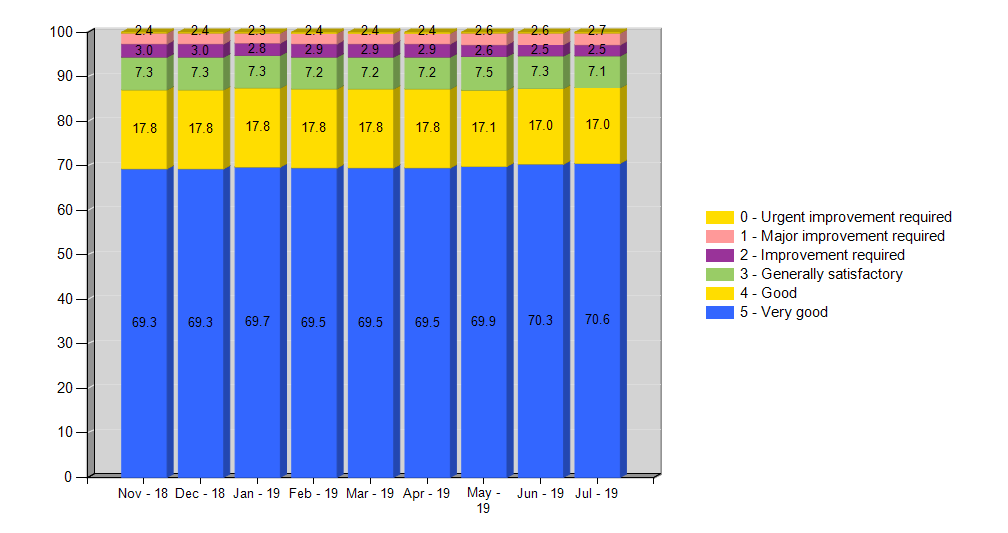 Priority 2 PeopleOur vision is a Haringey where strong families, strong networks and strong communities nurture all residents to live well and achieve their potentialPriority 3 PlaceA place with strong, resilient and connected communities where people can lead active and healthy lives in an environment that is safe, clean and greenPriority 4 EconomyA growing economy which provides opportunities for all our residents and supports our businesses toPriority 5 Your CouncilThe way the council worksReduce obesity, diabetes, and cardio - vascular disease by encouraging sign up to Healthier Catering Commitment across the boroughReduce exposure to second-hand smoke and discourage uptake of smoking- Smoke free regulations.Control of Infectious diseases – food poisoning investigation and outbreak controlsImproved regulatory compliance through inspection.Swift and robust enforcement of business that are involved with serious criminal activity or present an imminent risk to health of the public Responsible authority in respect of premises licenses – ensuring that licensed businesses fulfil the licensing objectives.Health and Safety hazard spotting – making every inspection count.Making every inspection countSupport/encourage business success, improvement and employment opportunities through inspection, interventions, training, Food Hygiene Rating and provision of information and advice to existing and potential food business operators. Regulating and supporting the success of the local food economy to provide employment and business opportunities and safe and healthy foodRoll out of new digital food service registration service.engages effectively with residents and businesses.Provide the right information and advice first time and make it easy to interact digitally.Provide an able, positive workforce with the skills needed to deliver for Haringey.Use our resources in a sustainable way to prioritise the needs of the most vulnerable residentsCATEGORIESTOTAL NUMBER Food Manufacturers/Packer86 including 22 premises subject to approvalFood Importers/Exporters22Food Distributors29Food Retailers639Restaurants and other Caterers1463Total Number of Food and Feed Businesses2239No. Of EstablishmentsFHRSRisk Category012345Grand TotalA112B2203651753C123259213482357D5195394716887E41114640759(blank)Grand Total3495115234814552058BUDGET - FOOD SAFETY2020-21£Staffing (inc on-costs for pension, NI contributions and £4,000 for contractors)£270339.65Transport (car allowances & public transport)£5602.62Supplies and Services. £1846.89Support Corporate Services (80%)£64179.34Sampling£2,500Total Budget£348472.49Level of Food Law EnforcementNo. of Staff and % of time spent on food safety work.No. of Staff and % of time spent on food safety work.1 x EHO Full range of Food Safety Authorisation -NK0.8 FTE90%1 X SEO Full range of Food Safety Authorisation - BJ1 FTE90%1 X SEHO Full range of authorisation AK1 FTE90%1 X SEHO Full range of authorisation Vacant1 FTE90%1 X LO Full Range of Authorisation CO0.5 FTE75%1 X FEED OFFICER – VIA ALEHM*0.02FTE*100%1 x S/EHO Full Range of authorisation Vacant0.5 FTE90%1 X Manager Full Range of Authorisation1 FTE (job share)40%1 X Regulatory Services Manager – Strategic Functions – Powers of Entry1 FTE10%Total Resource 4.984.98REVIEW 2019-20REVIEW 2019-20ObjectiveAchievedTo undertake a risk-based programme of interventions of food and feed premises in accordance with Food Standards Agency Food Law Code of Practice and Practice Guide. Completed 946 food safety inspections due in 2019-20 99% of High-Risk Inspections completed). Completed 100% 661 food standards inspections. Completed 100% (8) Feed InspectionsTo register food and feed businesses in accordance with the Food Premises (Registration)Regulations 1991 as amended.Received 401 Food Premises Registrations of which 382 were processed322 new businesses and 60 updates to current businessesCompleted 244 new business inspections (exceeded target of 200 inspections)To provide a risk-based response to all notifications of food related illness or suspected illness in order to minimise the effects on the community.Received 246 notifications of infectious diseases, of which 232 were food poisoning related illnesses.66 required no further action.172 were sent questionnaires and information.8 cases required further investigation and action in liaison with the HPA.To carry out food sampling in accordance with nationally and locally set programmes.Submitted 28 samples for examination or analysis.Contributed to PHE studies and FSA National Food Sampling programme.6 unsatisfactory results required further investigation and action.To provide information, advice and education on food and feed safety and standards issues to the business and residential community.Provision of LAEMS data published by FSA.Provision of FHR data available on FSA websiteProvision of LA web pages and linksTo respond in line with service priorities to complaints and service requests concerning food and feed safety and standards.344 Complaints and service requests about food safety and standards investigated. 67 formal food complaintsTo provide formal training opportunities for food handlers working in Haringey and participate in National Food Safety Week. 3 training courses held.26 participants trained.92 % pass rate. Excellent feedback from participants Participation in Food Safety week – publishing tweets, press releases.Initiate and Respond to Food and Feed Alerts6 FSA Food alerts for action responded Increase the number of premises with a Food Hygiene Rating of 3 (Satisfactory) and above to 94% through targeted inspections, reactive work, advice and guidance, education and training and appropriate enforcement;Food hygiene Rating and LAEMS data demonstrates that the number of compliant businesses (FHR 3 or above) remained at 94% 162 other food hygiene/standards interventions including issuing 29 Health Certificates, responding to 11 FOI requests and 20 FHR revisits at the request of the business.To tackle illegal importation of foods into the borough and to monitor the composition and labelling of imported foods through sampling  Assistance to FSA and Port Health Authorities following information about poor sampling results.Imported foods considered during food hygiene and food standards interventions.To provide clear accessible information about compliance with food safety legislation (Nation Food Hygiene Rating Scheme)National Food Hygiene Rating Scheme Consumers able to access online information detailing compliance in all catering businesses.Links to Food Hygiene Rating website via Haringey web pagesTo continue to assist in the delivery of the Health & Wellbeing Strategy (2015-18) In particular to promoting the Health Catering Commitment scheme in catering establishments in the most deprived areas of the borough in order to reduce childhood obesity and reduce cardiovascular disease.A total of 143 businesses have signed up to the HCC scheme.18 businesses were assessed for the scheme, 17 sign ups, 14 renewals and 16 engagement visit in 2019 -20The scheme is well received within most of the premises targeted.Food Hygiene Risk CategoryNumber of Interventions PlannedFood StandardsRisk CategoryNumber of Interventions plannedA2(1 businesses)A 9B50B 87 Completed during FH inspection If due within 12 monthsC200C 114 Completed during FH inspection If due within 12 monthsD 419E129 to receive AES and 12 to be inspectedOutstanding From Previous Year6 x D135 x EUnrated throughout year250 (including 85 outstanding from previous year) 250Feed Inspections6TOTAL1194TOTAL460